Üllés Nagyközségi Önkormányzat Képviselő-testületének11/2017. (VI.28.)önkormányzati rendeletea települési szilárd és folyékony hulladékkezeléssel kapcsolatos helyi közszolgáltatásról szóló 21/2013. (XII. 12.) önkormányzati rendelet módosításáraÜllés Nagyközségi Önkormányzat Képviselő-testülete a hulladékokról szóló 2012. évi CLXXXV. törvény 88. § (4) bekezdésének felhatalmazása alapján, Magyarország helyi önkormányzatairól szóló 2011. évi CLXXXIX. törvény 13. § (1) bekezdés 19. pontjában meghatározott feladatkörében eljárva a következőket rendeli el:§A Rendelet 5. §-a helyébe az alábbi rendelkezések lépnek:Jegyző átruházott hatáskörébe tartozó feladatokDíjkedvezmény„5. §Hulladékgazdálkodási közszolgáltatási díjkedvezményben részesíthető – a hulladék-gazdálkodási közszolgáltatási díj 30%-a mértékékében – a kérelmezőha a kérelem benyújtásakor a 70. életévét betöltötte, ésa díjfizetésre kötelezett személy a díjkedvezményre jogosító ingatlanban a lakcím- és népességnyilvántartás adatai alapján egyedül, életvitelszerűen él, ésha a havi nettó jövedelme a kérelem benyújtását megelőző hónapban az öregségi nyugdíj mindenkori legkisebb összegének 400%-át nem haladja meg.Az (1) bekezdésben meghatározott feltételeknek megfelelő kérelmek alapján biztosított kedvezmény a kérelem hivatalhoz történő beérkezését követő hónap első napjától 1 év időtartamra illeti meg a jogosultat.”§A R. 8. § (2) bekezdés d) pontja helyébe az alábbi rendelkezés lép: „d) Az ingatlantulajdonos a települési szilárd hulladék gyűjtésére, illetve elszállítására a közszolgáltató által rendelkezésre bocsátott szabványos 60/80/120/l-es gyűjtőedényt veheti igénybe, kizárólag azt használhatja.  Szolgáltató köteles a hulladékszállítást a közszolgáltatási szerződésben rögzített időpontban elvégezni, abban az esetben is, ha a közszolgáltatási szerződésben rögzített szállítási nap munkaszüneti napra esik, kivéve január 1-jét. A hulladékszállítás időpontjának megváltozásáról a Szolgáltató a lakosságot sajtó útján értesíti, 10 nappal a szolgáltatás megkezdése előtt, illetve a szolgáltatási időpont megváltozásának időpontját megelőzően.”§A R. 9. § (6)-(7)bekezdése helyébe a következő rendelkezések lépnek: Nem kell közszolgáltatási díjat fizetni a lakatlan ingatlan esetében arra az időre, amíg azt nem lakják, vagy használatát szüneteltetik, a belterületi és külterületi ingatlanokon ahol az ingatlan használója állandó lakosként van nyilvántartva, amennyiben a lakatlanság, illetve használat szünetelésének ideje meghaladja az 3 hónapot és a tulajdonos, illetve használó a (2) és (3) bekezdésben foglaltaknak megfelelően jár el.  A lakatlanság és a használat szüneteltetésének tényét az ingatlanhasználó köteles a közszolgáltató felé bejelenteni.4. §A R. Melléklete 1. sz. Mellékletre módosul.5. §A R. kiegészül a 2. sz. Melléklettel, amely jelen rendelet 1. sz. mellékletét képezi.6. §A R. Mellékletében szereplő alábbi rendelkezés helyébe lép:„Hulladékgazdálkodási közszolgáltatási díj kedvezmény összege a kedvezményes közszolgáltatási díjra jogosult 70. életévét betöltött egyedül élő részére:120 l-es gyűjtőedény ürítési díjának 30%-a.§Jelen rendelet a kihirdetését követő napon lép hatályba.Üllés, 2017. június 27.Nagy Attila Gyula                                                                        Dr. Borbás Zsuzsanna    polgármester                                                                                              jegyzőZáradék:A rendelet kihirdetésének napja:Üllés, 2017. június 28.				Dr. Borbás Zsuzsanna                                                           jegyzősz. Melléklet a 11/2017. (VI.28.) önkormányzati rendelethez „2. sz. Melléklet a 21/2013. (XII. 12.) önkormányzati rendelethez”                          FBH-NP Közszolgáltató Nonprofit Korlátolt Felelősségű Társaság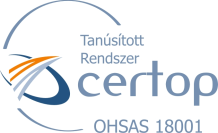                           Nyilvántartó cégbíróság: Kecskeméti Törvényszék Cg.: 03-09-126039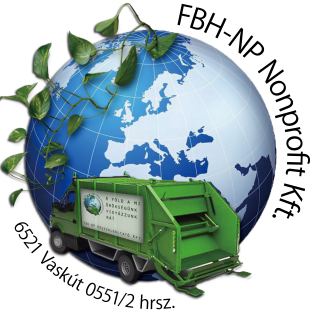                         Adószám: 24290054-2-03             Székhely: 6521 Vaskút, 0551/2 hrsz.   6500 Baja, Szabadság út 22.                : 79/420-609		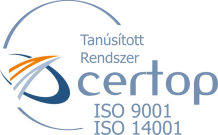   6521 Vaskút, Külterület 0551/2.         : 79/524-821  / : 79/572-052    6300 Kalocsa, Érsekkert 4-1.                : 78/ 561-003 / : 78/561-004    6640 Csongrád, Bercsényi M. u. 39.    : 63/483-956 / : 63/471-620
         6100 Kiskunfélegyháza, Deák F. u. 2.  : 76/430-513 / : 76/462-822
             6900 Makó, Széchenyi tér 7. I/16        : 30/607-7157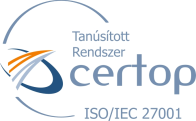                                        e-mail: fbhnpkft@fbhnpkft.huiktatószám: ……………………………………BEJELENTŐ ÉS MEGRENDELŐ LAP	új partner kódja: ………………………………….(Minden adat megadása kötelező!)ALULÍROTT NÉV: ………………………………..……....…….……….SZÜLETÉSI HELY: …………………..…..……………….… , IDŐ: ………..….. év …….… hó ……… napANYJA NEVE: ………………………………..……....…….….SZÜLETÉSI NÉV: ………………………………..……....…….TELEFONSZÁM: …………………...………………….E-mail cím: ………………………………………………Bejelentem a ……………………… sz. PARTNERKÓDON nyilvántartott szerződéssel kapcsolatban, hogy az alábbi ingatlan:⁯⁯⁯……………………….………..….,   ……………………………….………..….,   ……………...................(Irsz.) (település) 			(út, utca, tér, köz, sor)		    (szám, emelet, ajtó)LEVELEZÉSI CÍM:						                     A megfelelő rész kitöltendő⁯⁯⁯⁯……………………………….………..….……………………………….………..….,   ……………...................(Irsz.) (település) 	(út, utca, tér, köz, sor)		    (szám, emelet, ajtó)SZOLGÁLTATÁSMEGRENDELÉS, - LEMONDÁS:Jelen okirat aláírásával egyidejűleg ⁯ megrendelem / ⁯ lemondom a fenti ingatlan után a hulladék törvény és a településre irányadó helyi rendelet alapjána …….. db ………. literes hulladéktároló edényzet heti egyszeri, rendszeres ürítését,a …….. db ………. literes elkülönítetten gyűjtött hulladéktároló edényzet rendszeres ürítését.EDÉNYZETCSERE:Jelenleg ……….…….. db …………..…. literes hulladéktároló edényzet van a fogyasztási helyen, ennek cseréjét kérem ………... db ………..……. literes hulladéktároló edényzetre. A korábbi edényzetet leadtam a Közszolgáltatónak / nem adtam le, mert saját tulajdon.Az új, saját edényzet beszerzésének számláját bemutattam a Közszolgáltatónak, mely azt lentebb igazolja.Megrendelés esetén tudomásul veszem, hogy amennyiben az ürítési napon elmulasztom a hulladéktároló edényzetet a jogszabálynak megfelelően kihelyezni, úgy a Közszolgáltató rendelkezésre állása esetén is köteles vagyok a jogszabályban meghatározott közszolgáltatási díjat megfizetni. A rendelkezésre állás hiányát bizonyítani vagyok köteles. Abban az esetben, ha az ingatlan feletti rendelkezési vagy tulajdoni jogot nem gyakorlom, úgy ezt haladéktalanul jelezni vagyok köteles a Közszolgáltatónak írásban. Amennyiben ez elmarad, az írásbeli bejelentésig közszolgáltatási díj fizetésére vagyok köteles. Feltétlen hozzájárulásomat adom ahhoz, hogy a Szolgáltató feltüntetett személyes adataimat tevékenységéhez kapcsolódóan tárolja, kezelje, felhasználja a hulladéktörvény alapján.Kisebb űrmértékű edényzet cseréje esetén tudomásul veszem, hogy annak beszerzése engem terhel, csakúgy, mint esetleges cseréje.Kelt: …………………...…..,  ………….  év …………… hó ………  nap                                                                                           .......................................................                                                                                                   ingatlanhasználó aláírásaAz ingatlanhasználó fent bejelentett adatait egyeztettem, azok a nyilatkozattevő által bemutatott személyi okmányokon és egyéb szükséges okiratokban szereplő adatokkal egyezőek. A közszolgáltatáshoz szükséges adatok rögzítése megtörtént.Kelt: …………………...…..,  ………….  év …………… hó ………  napKözszolgáltató részéről:                                                                                              .......................................................      Ügyintéző aláírása1. LAKATLAN – 90 napot meghaladóan			2. LAKOTTÁ vált:⁯⁯⁯⁯        év ⁯⁯          hó ⁯⁯           naptól		                 ⁯⁯⁯⁯   év ⁯⁯               hó ⁯⁯           naptól⁯⁯⁯⁯        év ⁯⁯          hó ⁯⁯           napig                               ⁯⁯⁯⁯             év ⁯⁯               hó ⁯⁯           napig3. TULAJDONOMBA KERÜLT				 4. ELADÁSRA KERÜLT⁯⁯⁯⁯            év           ⁯⁯hó ⁯⁯           nap			    ⁯⁯⁯⁯                év ⁯⁯                hó ⁯⁯           napElőző tulajdonos neve: ………………….………… Új tulajdonos neve:….......…………..……..5. EGYÉB: ………………………………………………….…….…………………………………………………..………....…………………………………………….…………………………………………………………….…………..